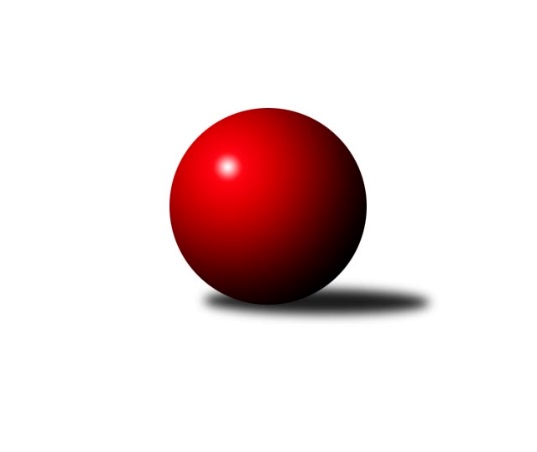 Č.11Ročník 2022/2023	23.2.2023Nejlepšího výkonu v tomto kole: 1626 dosáhlo družstvo: KK Lipník nad Bečvou ˝C˝Meziokresní přebor - Nový Jičín, Přerov, Vsetín 2022/2023Výsledky 11. kolaSouhrnný přehled výsledků:TJ Zubří ˝B˝	- TJ Zubří ˝C˝	1:5	1499:1600	1.5:6.5	20.2.TJ Spartak Bílovec ˝B˝	- TJ Nový Jičín ˝B˝	5:1	1535:1480	5.0:3.0	23.2.TJ Nový Jičín ˝C˝	- TJ Nový Jičín ˝F˝	5:1	1543:1485	6.5:1.5	23.2.TJ Kelč ˝B˝	- KK Lipník nad Bečvou ˝C˝	2:4	1555:1626	3.0:5.0	23.2.TJ Kelč ˝B˝	- TJ Nový Jičín ˝C˝	5:1	1597:1480	5.0:3.0	20.2.Tabulka družstev:	1.	KK Lipník nad Bečvou ˝C˝	11	9	0	2	46.0 : 20.0 	53.5 : 34.5 	 1580	18	2.	TJ Zubří ˝B˝	11	7	0	4	36.0 : 30.0 	43.5 : 44.5 	 1559	14	3.	TJ Nový Jičín ˝C˝	11	7	0	4	34.0 : 32.0 	39.5 : 48.5 	 1483	14	4.	TJ Spartak Bílovec ˝B˝	11	6	0	5	35.5 : 30.5 	51.5 : 36.5 	 1537	12	5.	TJ Zubří ˝C˝	11	5	0	6	33.5 : 32.5 	43.5 : 44.5 	 1492	10	6.	TJ Kelč ˝B˝	11	5	0	6	32.5 : 33.5 	46.0 : 42.0 	 1542	10	7.	TJ Nový Jičín ˝B˝	11	2	1	8	23.5 : 42.5 	42.0 : 46.0 	 1479	5	8.	TJ Nový Jičín ˝F˝	11	2	1	8	23.0 : 43.0 	32.5 : 55.5 	 1484	5Podrobné výsledky kola:	 TJ Zubří ˝B˝	1499	1:5	1600	TJ Zubří ˝C˝	Petr Pavlíček	 	 177 	 213 		390 	 0:2 	 429 	 	212 	 217		Václav Zeman	Vladimír Adámek	 	 169 	 176 		345 	 0:2 	 387 	 	198 	 189		Marek Křesťan	Martin Adam	 	 187 	 241 		428 	 1:1 	 381 	 	196 	 185		Patrik Zepřálka	Jaroslav Pavlát	 	 183 	 153 		336 	 0.5:1.5 	 403 	 	183 	 220		Jakub Pavlicarozhodčí:  Vedoucí družstevNejlepší výkon utkání: 429 - Václav Zeman	 TJ Spartak Bílovec ˝B˝	1535	5:1	1480	TJ Nový Jičín ˝B˝	Přemysl Horák	 	 204 	 212 		416 	 2:0 	 359 	 	169 	 190		Martin Ondrůšek	Ota Beňo	 	 165 	 202 		367 	 1:1 	 343 	 	169 	 174		Petr Tichánek	Miloš Šrot	 	 167 	 176 		343 	 0:2 	 399 	 	216 	 183		Martin D´Agnolo	Vladimír Štacha	 	 208 	 201 		409 	 2:0 	 379 	 	200 	 179		Tomáš Polášekrozhodčí:  Vedoucí družstevNejlepší výkon utkání: 416 - Přemysl Horák	 TJ Nový Jičín ˝C˝	1543	5:1	1485	TJ Nový Jičín ˝F˝	Josef Tatay	 	 184 	 199 		383 	 0.5:1.5 	 394 	 	184 	 210		Pavel Hedvíček	Vojtěch Gabriel	 	 216 	 190 		406 	 2:0 	 366 	 	179 	 187		Martin Vavroš	Vojtěch Vaculík	 	 182 	 183 		365 	 2:0 	 349 	 	180 	 169		Miroslav Makový	Jan Schwarzer	 	 191 	 198 		389 	 2:0 	 376 	 	183 	 193		Milan Kučerarozhodčí:  Vedoucí družstevNejlepší výkon utkání: 406 - Vojtěch Gabriel	 TJ Kelč ˝B˝	1555	2:4	1626	KK Lipník nad Bečvou ˝C˝	Jiří Janošek	 	 186 	 194 		380 	 0:2 	 428 	 	216 	 212		Jan Špalek	Josef Chvatík	 	 188 	 234 		422 	 1:1 	 415 	 	196 	 219		Kamila Macíková	Marie Pavelková	 	 188 	 204 		392 	 2:0 	 374 	 	181 	 193		Vojtěch Onderka	Antonín Pitrun	 	 160 	 201 		361 	 0:2 	 409 	 	190 	 219		Ladislav Mandákrozhodčí:  Vedoucí družstevNejlepší výkon utkání: 428 - Jan Špalek	 TJ Kelč ˝B˝	1597	5:1	1480	TJ Nový Jičín ˝C˝	Jiří Janošek	 	 183 	 230 		413 	 1:1 	 371 	 	202 	 169		Josef Tatay	Marie Pavelková	 	 205 	 197 		402 	 2:0 	 335 	 	160 	 175		Vojtěch Vaculík	Antonín Pitrun	 	 228 	 189 		417 	 1:1 	 399 	 	205 	 194		Jan Schwarzer	Martin Jarábek	 	 168 	 197 		365 	 1:1 	 375 	 	190 	 185		Vojtěch Gabrielrozhodčí:  Vedoucí družstevNejlepší výkon utkání: 417 - Antonín PitrunPořadí jednotlivců:	jméno hráče	družstvo	celkem	plné	dorážka	chyby	poměr kuž.	Maximum	1.	Ladislav Mandák 	KK Lipník nad Bečvou ˝C˝	415.36	296.0	119.3	8.3	5/5	(458)	2.	Jan Špalek 	KK Lipník nad Bečvou ˝C˝	412.06	286.1	125.9	7.3	5/5	(442)	3.	Přemysl Horák 	TJ Spartak Bílovec ˝B˝	408.54	290.5	118.1	8.8	4/4	(428)	4.	Jan Mlčák 	TJ Kelč ˝B˝	406.67	288.7	118.0	4.7	3/4	(424)	5.	Vladimír Štacha 	TJ Spartak Bílovec ˝B˝	406.38	282.5	123.8	6.3	4/4	(447)	6.	Václav Zeman 	TJ Zubří ˝C˝	398.17	278.6	119.6	9.9	4/4	(429)	7.	Miroslav Bár 	TJ Nový Jičín ˝B˝	397.00	272.2	124.8	6.3	4/5	(440)	8.	Jiří Janošek 	TJ Kelč ˝B˝	393.54	273.8	119.8	7.3	4/4	(430)	9.	Vladimír Adámek 	TJ Zubří ˝B˝	393.09	277.8	115.3	10.9	5/5	(415)	10.	Milan Kučera 	TJ Nový Jičín ˝F˝	390.96	274.5	116.4	8.8	4/4	(436)	11.	Martin Jarábek 	TJ Kelč ˝B˝	387.67	277.2	110.5	11.1	3/4	(409)	12.	Petr Pavlíček 	TJ Zubří ˝B˝	387.30	267.7	119.6	9.1	5/5	(433)	13.	Kamila Macíková 	KK Lipník nad Bečvou ˝C˝	387.20	275.6	111.6	10.6	5/5	(415)	14.	Stanislav Pitrun 	TJ Kelč ˝B˝	385.17	278.8	106.3	14.7	3/4	(413)	15.	Vojtěch Gabriel 	TJ Nový Jičín ˝C˝	383.54	274.4	109.1	11.5	4/4	(406)	16.	Martin Vavroš 	TJ Nový Jičín ˝F˝	383.38	273.6	109.8	10.2	4/4	(403)	17.	Marie Pavelková 	TJ Kelč ˝B˝	381.00	272.3	108.7	8.7	3/4	(404)	18.	Antonín Pitrun 	TJ Kelč ˝B˝	379.00	274.5	104.5	11.9	3/4	(422)	19.	Martin D´Agnolo 	TJ Nový Jičín ˝B˝	378.50	271.2	107.3	11.8	4/5	(454)	20.	Patrik Zepřálka 	TJ Zubří ˝C˝	378.21	268.5	109.7	12.3	4/4	(423)	21.	Vojtěch Onderka 	KK Lipník nad Bečvou ˝C˝	376.65	267.0	109.7	10.5	5/5	(436)	22.	Tomáš Polášek 	TJ Nový Jičín ˝B˝	376.13	271.7	104.4	10.5	5/5	(400)	23.	Miroslav Makový 	TJ Nový Jičín ˝F˝	375.95	275.8	100.2	11.3	3/4	(413)	24.	Jan Schwarzer 	TJ Nový Jičín ˝C˝	375.50	267.1	108.4	11.0	3/4	(417)	25.	Josef Tatay 	TJ Nový Jičín ˝C˝	366.46	258.7	107.8	13.7	4/4	(411)	26.	Pavel Hedvíček 	TJ Nový Jičín ˝F˝	364.75	258.0	106.8	12.9	3/4	(411)	27.	Milan Binar 	TJ Spartak Bílovec ˝B˝	363.06	262.9	100.2	13.9	3/4	(387)	28.	Marek Diviš 	TJ Zubří ˝C˝	361.00	262.9	98.1	14.8	4/4	(419)	29.	Miloš Šrot 	TJ Spartak Bílovec ˝B˝	358.63	258.7	99.9	14.7	4/4	(420)	30.	Vojtěch Vaculík 	TJ Nový Jičín ˝C˝	353.36	251.2	102.2	12.8	4/4	(407)	31.	Martin Ondrůšek 	TJ Nový Jičín ˝B˝	352.72	256.0	96.7	14.5	5/5	(391)	32.	Zdeněk Bordovský 	TJ Nový Jičín ˝F˝	331.75	250.9	80.8	21.5	4/4	(355)		Jaroslav Adam 	TJ Zubří ˝B˝	426.67	285.7	141.0	6.3	3/5	(437)		Roman Janošek 	TJ Zubří ˝C˝	424.00	300.0	124.0	8.0	1/4	(424)		Jakub Pavlica 	TJ Zubří ˝C˝	396.50	289.5	107.0	14.0	1/4	(403)		Libor Jurečka 	TJ Nový Jičín ˝C˝	395.50	276.2	119.3	7.7	2/4	(431)		Martin Adam 	TJ Zubří ˝B˝	390.00	282.1	107.9	11.6	3/5	(445)		Josef Chvatík 	TJ Kelč ˝B˝	386.00	273.0	113.0	10.5	1/4	(422)		Josef Zbranek 	TJ Zubří ˝C˝	381.08	273.0	108.1	11.9	2/4	(446)		Jana Kulhánková 	KK Lipník nad Bečvou ˝C˝	379.00	273.0	106.0	10.8	3/5	(411)		Jaroslav Pavlát 	TJ Zubří ˝B˝	376.67	258.7	118.0	9.7	1/5	(416)		Libor Pšenica 	TJ Zubří ˝B˝	375.33	269.0	106.3	9.3	2/5	(410)		Jiří Plešek 	TJ Nový Jičín ˝B˝	375.00	281.3	93.7	13.7	3/5	(396)		Robert Jurajda 	TJ Zubří ˝B˝	373.33	271.0	102.3	15.7	3/5	(399)		Marek Křesťan 	TJ Zubří ˝C˝	371.83	267.7	104.2	11.5	2/4	(387)		Radomír Koleček 	TJ Kelč ˝B˝	367.00	265.5	101.5	12.5	2/4	(372)		Ota Beňo 	TJ Spartak Bílovec ˝B˝	366.83	267.0	99.8	10.8	2/4	(388)		Radim Krůpa 	TJ Zubří ˝B˝	363.00	265.0	98.0	16.0	1/5	(363)		Jaroslav Černý 	TJ Spartak Bílovec ˝B˝	352.00	247.0	105.0	11.0	1/4	(352)		Tomáš Binek 	TJ Nový Jičín ˝F˝	340.75	251.8	89.0	16.3	1/4	(384)		Jiří Ticháček 	KK Lipník nad Bečvou ˝C˝	340.00	245.0	95.0	11.0	1/5	(340)		Petr Tichánek 	TJ Nový Jičín ˝B˝	339.47	249.6	89.9	15.4	3/5	(388)		Tomáš Leška 	TJ Zubří ˝C˝	331.00	274.0	57.0	18.0	1/4	(331)		Patrik Lacina 	TJ Zubří ˝C˝	324.50	237.8	86.8	14.8	2/4	(387)Sportovně technické informace:Starty náhradníků:registrační číslo	jméno a příjmení 	datum startu 	družstvo	číslo startu22964	Tomáš Polášek	23.02.2023	TJ Nový Jičín ˝B˝	3x
Hráči dopsaní na soupisku:registrační číslo	jméno a příjmení 	datum startu 	družstvo	Program dalšího kola:12. kolo27.2.2023	po	17:00	TJ Zubří ˝C˝ - TJ Spartak Bílovec ˝B˝	1.3.2023	st	16:30	TJ Nový Jičín ˝F˝ - TJ Zubří ˝B˝	1.3.2023	st	16:30	KK Lipník nad Bečvou ˝C˝ - TJ Nový Jičín ˝C˝	2.3.2023	čt	16:30	TJ Nový Jičín ˝B˝ - TJ Kelč ˝B˝	Nejlepší šestka kola - absolutněNejlepší šestka kola - absolutněNejlepší šestka kola - absolutněNejlepší šestka kola - absolutněNejlepší šestka kola - dle průměru kuželenNejlepší šestka kola - dle průměru kuželenNejlepší šestka kola - dle průměru kuželenNejlepší šestka kola - dle průměru kuželenNejlepší šestka kola - dle průměru kuželenPočetJménoNázev týmuVýkonPočetJménoNázev týmuPrůměr (%)Výkon4xVáclav ZemanZubří C4295xVáclav ZemanZubří C111.394294xJan ŠpalekLipník C4282xMartin AdamZubří B111.134282xMartin AdamZubří B4285xJan ŠpalekLipník C109.864281xJosef ChvatíkKelč B4221xJosef ChvatíkKelč B108.324227xPřemysl HorákBílovec B4166xPřemysl HorákBílovec B108.254161xKamila MacíkováLipník C4151xVojtěch GabrielNový Jičín˝C˝106.6406